                                            ФОТООТЧЁТ .В соответствии с комплексным планом мероприятий по предупреждению ДДТТ на 2015-2016 учебный год, на основании писем УГИБДД ГУ МВД России по Ростовской области, письма МО и ПО Ростовской области, в целях безопасности несовершеннолетних, предупреждения детского дорожно-транспортного травматизма в ДОУ проведены профилактические  мероприятия «Зимним дорогам - безопасное движение» с 20.12.2015 г по 20.01.2016 г.  Проведены следующие мероприятия: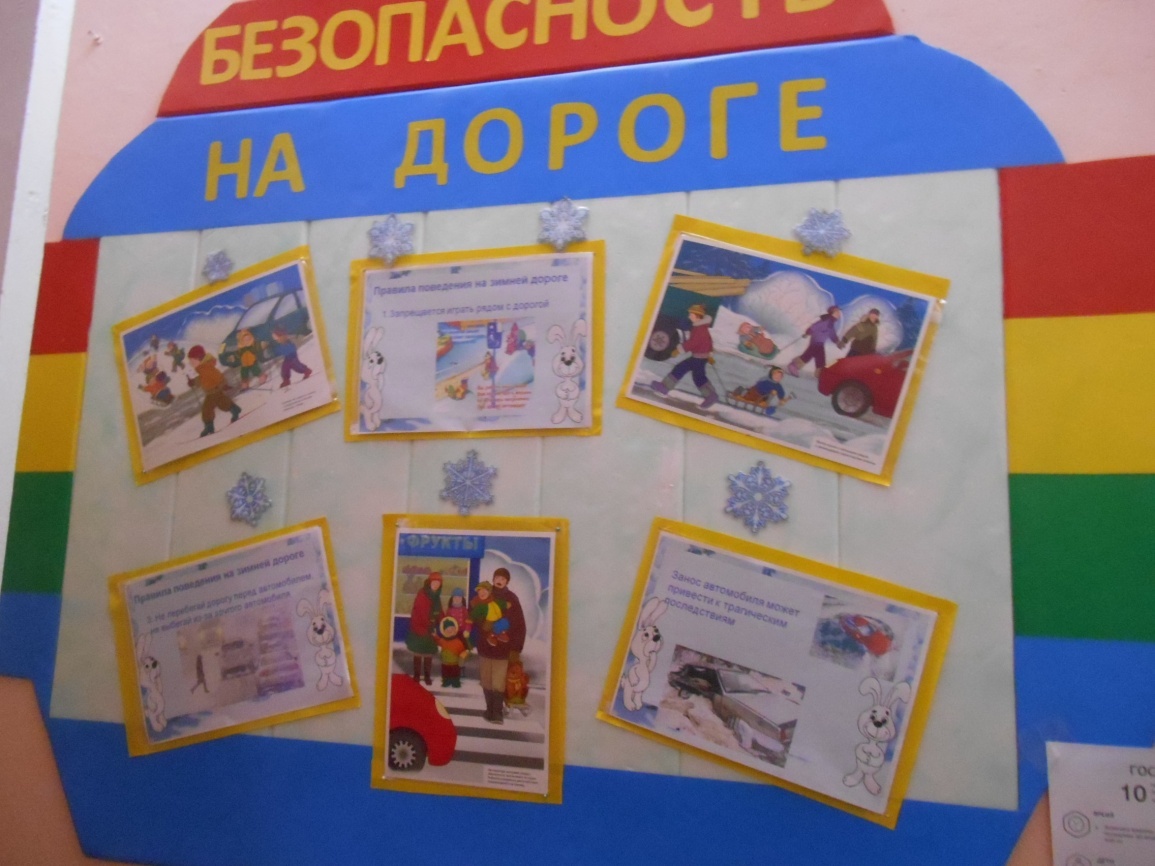 Оформлен стенд  и листовки для родителей.Проведены занятия во всех возрастных группах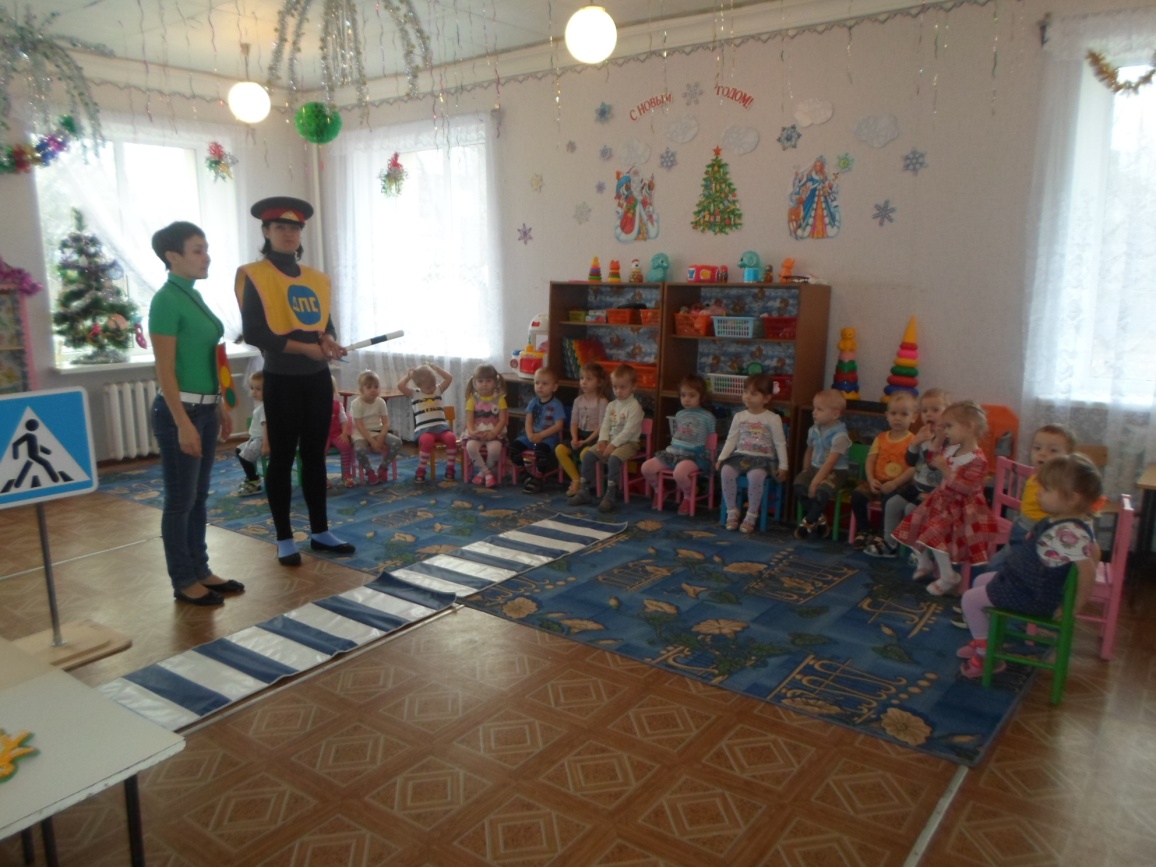 Младшая группа «Уроки светофорчика»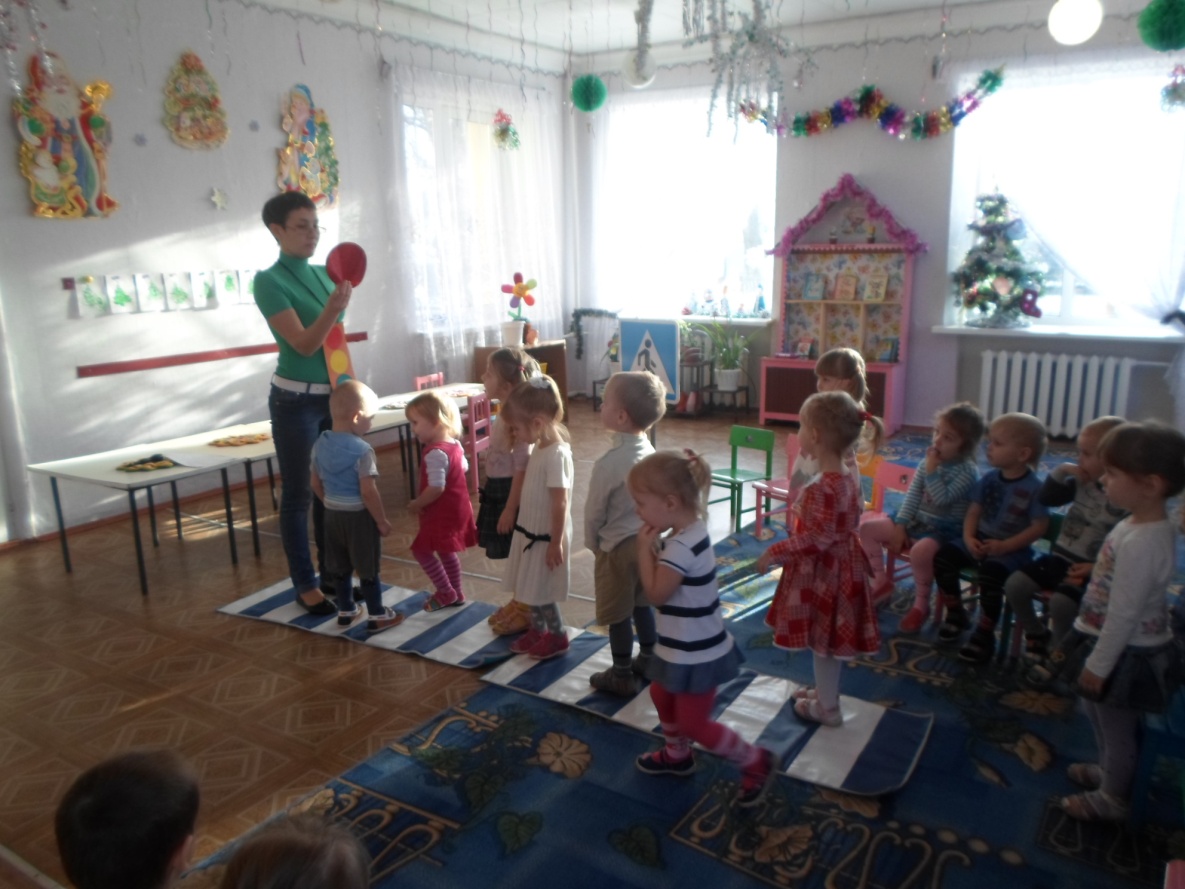 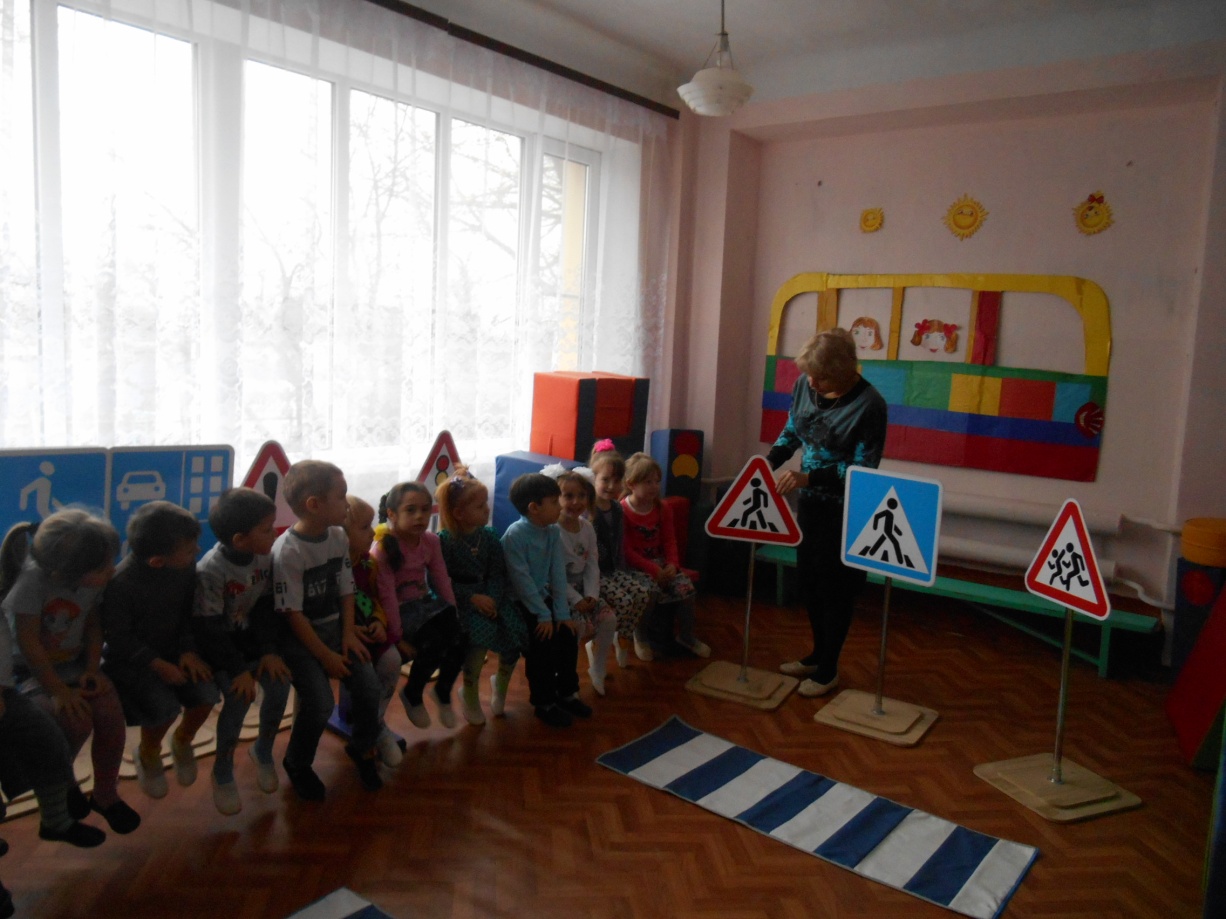 Средняя группа «Знакомство с дорожными знаками»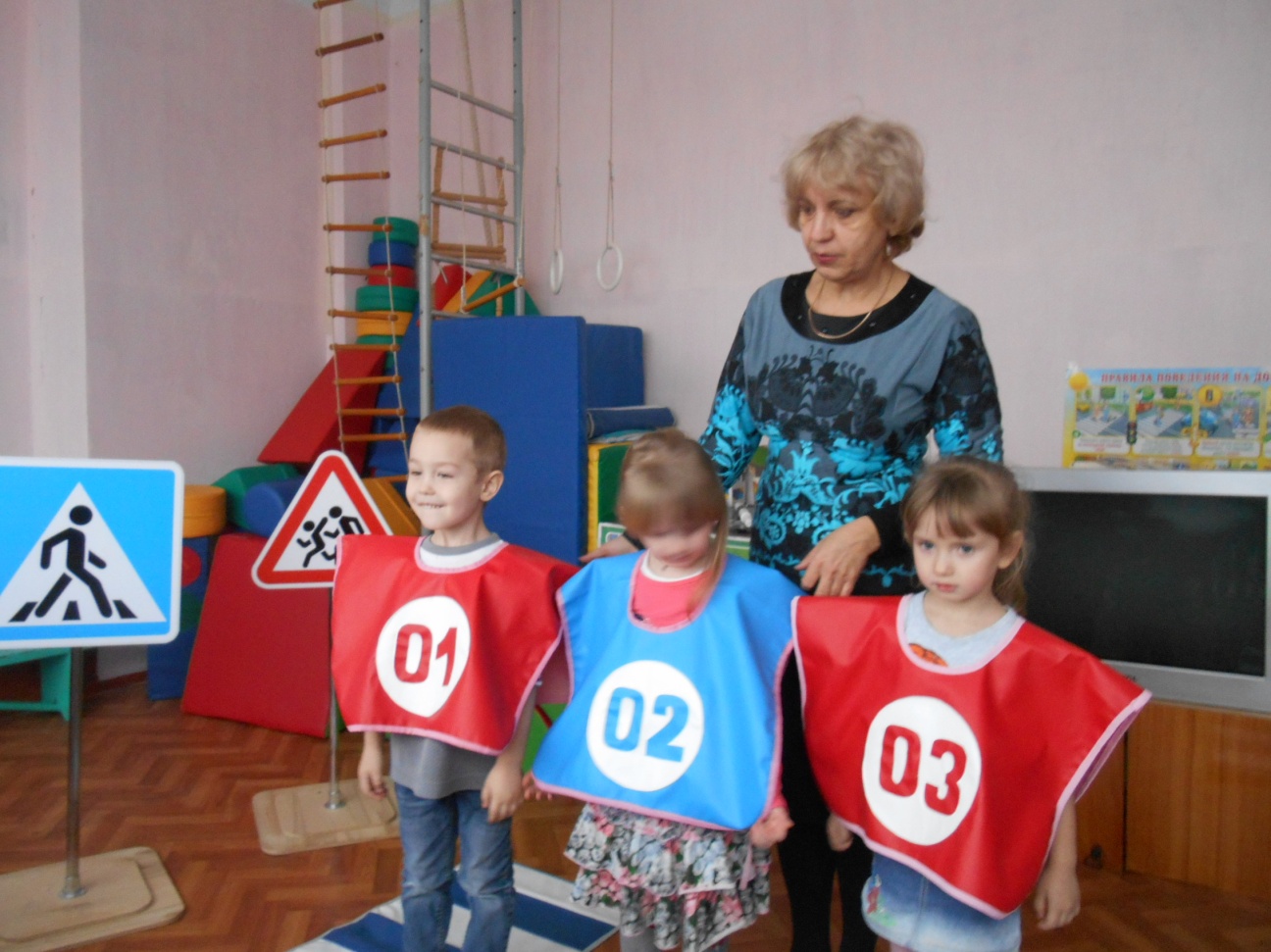 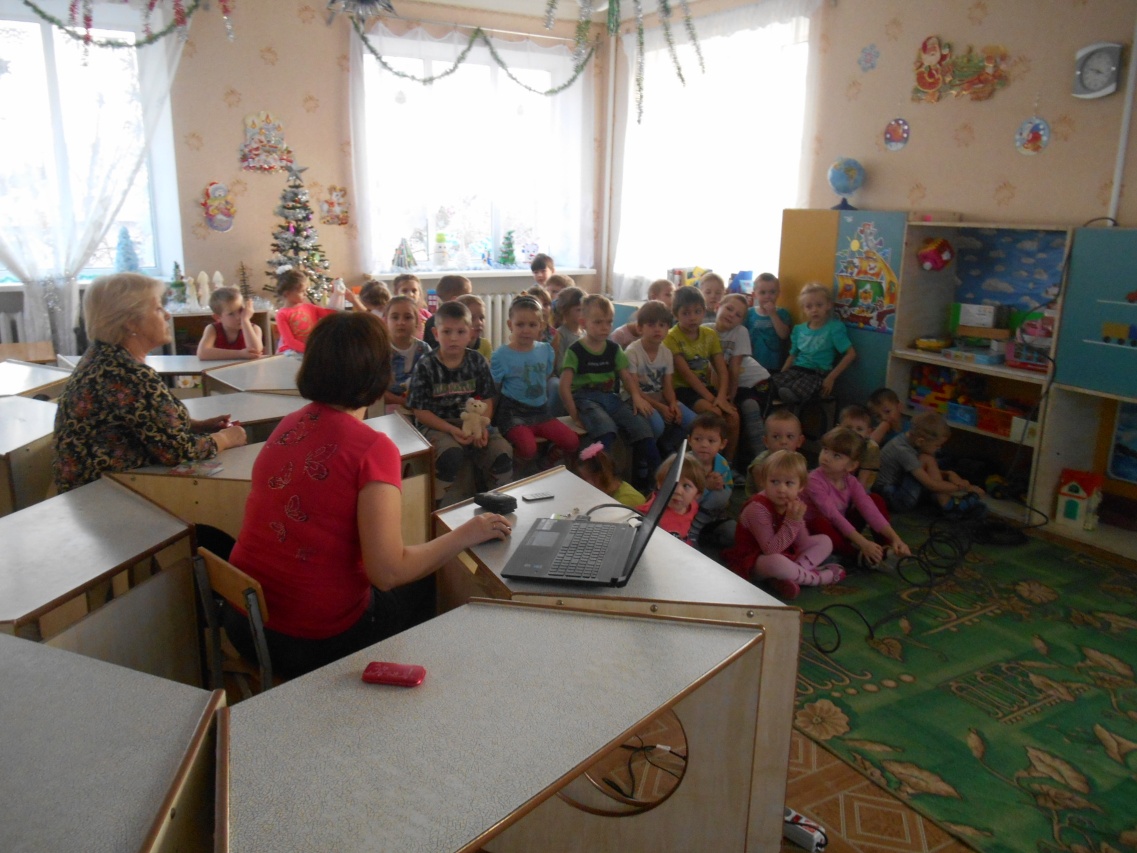 Старшая и подготовительная группы –беседа , с показом презентации «Зимним дорогам- безопасное движение»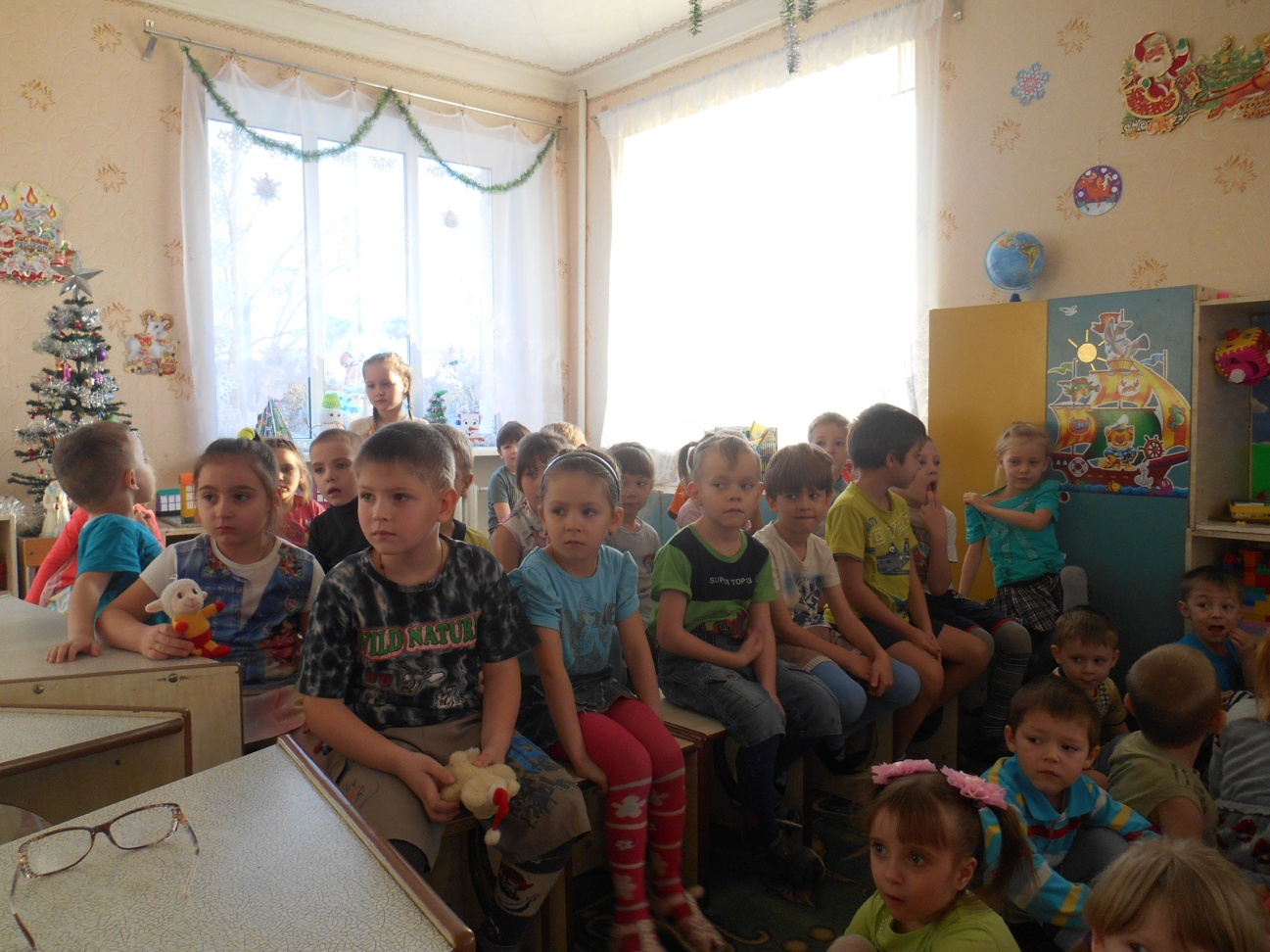 